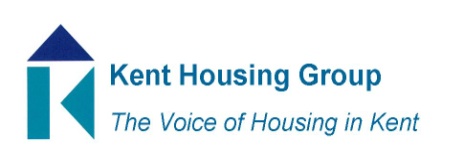 Kent Asset Management Group 2nd December 2021 9.30-11.00Microsoft Teams (as shared in the calendar appointment)Agenda9.30	Introductions9.35 	GSE Energy Hub’s role in supporting Social Housing Decarbonisation fund bids 9.55	Procurement SEC new Framework – waiting for confirmation Resident involvementThe dispose/improve decisionTrials and pilots – speaker to be confirmedLearning from completed projects10.35	Terms of Reference – Review suggested ToR10.45	AOB and topics for next meetingMEETING TO CLOSE by 11.00